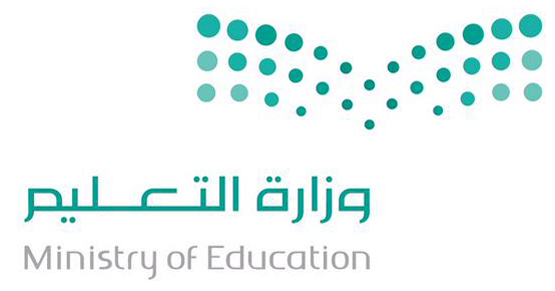 السؤال الأول :أكملي الفراغات التالية   ؟      1 - طلب العبد حاجاته من الله تعالي هو 000000000000000      2 -  طلب إزالة الشدة والكرب هي  00000000000       3 - ما كان عاجزا عن محارم الله تعظيما وخوفا من الله هو   0000000000000      4 - اعتماد القلب على الله تعالي في حصول مطلوب أو دفع مكروه 00000000000000000000السؤال الثاني :صلي العامود الأول ( أ ) مع ما يناسبه من العمود الثاني ( ب )  ؟ 1 - الالتجاء إلى الله وطلب الحماية من كل مكروه    (      )          1 -   الخشوع  2 - التذلل لعظمة الله تعالي   (     )                                      2 -   الاستعاذة 3 - حكم الذبح لغير الله   (    )                                           3 -  من توكل على الله كفاه ما أهمه 4 - ثمرة التوكل    (     )                                                4 -   شرك أكبر  السؤال الثالث : مثلي لكل مما يأتي    ؟1 - طلب شئ من حاجات الآخرة  0000000000000000000000000000000000000002 - الاستغاثة 000000000000000000000000000000000000003 - قال الله تعالي ( قل أعوذ برب الفلق ) ما حكم الاستعاذة بغير الله تعالي ؟00000000000000000000000000000000000000معلمة المادة  :                                            قائدة المدرسة :